7 причин не отдавать ребёнка в школу на год раньше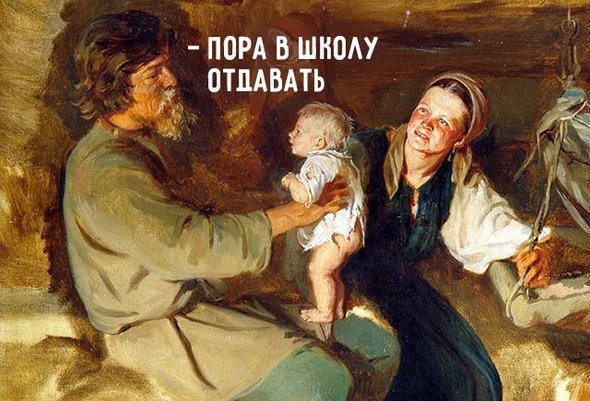 Некоторые дети идут в школу в неполные семь лет. Если ребёнок уже умеет читать, писать и считать, всё равно не стоит торопиться. Какой проблемой может обернуться начало учёбы, когда ребёнок из-за возраста ещё не готов к школе?Что такого страшного в том, что ребёнок пойдёт в школу до семи лет? Он же подрастёт, и разве это много — разница в 2-4 месяца? Для вашего ребёнка разница будет не 2-4 месяца, а год! Ровно год (а то и больше) разницы между ним и некоторыми его одноклассниками. И год отсрочки от школы может существенно изменить все последующие 11 лет его и вашей жизни.Именно поэтому надо взвесить все «за» и все «против». Например, многие решают отдавать ребёнка в школу, потому что ребята из группы детского сада идут, и мы идём; старший ребёнок уже в школе — отдадим младшего, будет проще со временем; ребёнок уже всё умеет — чего его в саду держать; в этот год набирает хороший учитель, а что в следующем — не понятно.Рассмотрим такие аргументы под микроскопом с самым большим увеличением, чтобы увидеть всё, что скрыто под, казалось бы, простыми и понятными вещами1. «Все идут, и мы идём…»Чаще всего это бывает в том случае, когда в детском саду ребёнок попадает в группу не по возрасту, а по году рождения. И в этом случае у родителей создаётся иллюзия, что раз он справляется с нагрузкой в детском саду, значит, справится и со школой — там ведь на полдня меньше, всего 3-4 урока.Но родители, вы поймите, что разница даже в полгода у детей в этом возрасте, — это очень много.Дети различаются по уровню внимания, усидчивости, потребностям, интересам,   организованности и всему тому, что определяет готовность ребёнка к школеЭто не значит, что ваш ребёнок какой-то не такой, что у него что-то не развито или он отстаёт от других. Просто у него нервная система ещё полностью не созрела, а это физиологический процесс, который человек стимулировать и подгонять не может!Кроме того, давайте посмотрим на класс в целом. Как вы думаете, на какой возраст будет опираться педагог при проведении урока или определении объёма домашнего задания? Если сейчас в первом классе возрастной диапазон от 6,5 до 8 лет и численность ребят от 30 до 40 учеников.И как потом объяснить ребёнку, почему он не может так быстро и аккуратно сделать домашнее задание, понять и написать что-то в классе, как его друг, который на год старше. И это не фигура речи — в классе иногда встречаются дети с разницей в возрасте больше года.2. «Он умеет писать, читать, считать…»Навыки письма, счёта, чтения не могут быть основанием, по которому можно судить о готовности ребёнка к школе.Залог успешной адаптации ребёнка в большей степени определяют физиологическая и психологическая готовность, а это:Произвольность поведения, то есть умение подчинять своё поведение внешним правилам. Делать не то, что мне сейчас хочется, а то, что надо. Это про усидчивость и внимательность.Эмоциональная зрелость, то есть умение ребёнка справляться с эмоциями в ситуациях проигрыша, усталости, конфликта, когда что-то не получается. Умение выражать своё состояние и переживания безопасно для себя и окружающих. Это про выражение своих эмоций.Мотивационно-волевой компонент или «внутренняя позиция школьника», то есть сформированность потребности не только в игре, но и в обучении. Это про желание учиться и узнавать что-то новое.Умение налаживать социальные контакты и «держать удар». Ведь класс — это не коллектив детского сада и не группа на развивающих занятиях. В классе больше конкуренции, и надо завоёвывать «своё место под солнцем». Это про общение и взаимодействие.3. «Если сейчас не пойти, то ему потом будет скучно, так как он всё уже знает и умеет…»Одно из основных заблуждений родителей заключается в том, что в первом классе ребёнка будут учить считать, читать и писать с нуля!Нет! Сейчас уровень требований к будущим первоклассникам очень высокий. Дети приходят уже с большим багажом знаний: умеют писать печатные буквы, читают по слогам, считают в пределах 50. Кроме того, темпы обучения растут, программы обновляются, совершенствуются. Всегда можно выбрать гимназию или найти программу посложнее. Скучно ребёнку точно не будет! Кроме того, огромное количество сил в первом классе тратится на адаптацию. Многие родители отмечают, что ребёнок в первом классе начал опять спать днём, чего не делал со средней группы детского сада.4. «А что ребёнок подумает, если все дети пойдут в школу, а он нет»Дорогие родители, согласитесь, что это ваши мысли и ваши переживания по поводу происходящего. Ребёнок принять решение в этом возрасте не может. И то, как мы это решение ему преподнесём, как мы его обыграем и предложим, так он к этому относиться и будет.В моей практике не было случая, чтобы ребёнок изводил родителей нытьём: «Вот не отдали меня на год раньше! Я бы тогда учился лучше, уроки бы делала быстрее, а вот теперь сижу тут переросток и страдаю от того, что такой большой и умный!».При этом более реальные мысли и сомнения возникают у ребят, которые приходят в первый класс и начинают понимать, что они не очень-то успевают по программе, что им надо больше времени для уроков. А уж если они по росту самые маленькие в классе, — это может стать важнее всех остальных вместе взятых переживаний. Для каждого ребёнка это, безусловно, индивидуально. Есть ребята, которые переживают из-за высокого роста, но это, опять же, не повод отдавать ребёнка в школу раньше, чем он к этому будет готов. И вот тут у ребёнка возникает очевидный вопрос, ответ на который, мне кажется, найти труднее, чем объяснить, почему мы не идём в этом году в школу.5. «Ему интереснее общаться с детьми постарше, и из садика идут знакомые дети»Ребята действительно идут в школу в большей степени за общением — поговорить, поиграть и показать себя. Но школа — это не клуб по интересам и не кружок, это система образования. И там конкурентная среда, оценка результата деятельности, ситуации презентации своих способностей, там нет права выбора. Как вы думаете, у какого ребёнка будет больше ресурсов для преодоления этих ситуаций?Даже если ребёнок пойдёт в школу в полные семь лет — это не значит, что у него не будет трудностей. Они будут возникать в любом случае, но ресурсов и возможностей справиться с ними у него будет больше. Даже по чисто физиологическим причинам.6. «А что мне с ним ещё целый год делать, он же уже эту программу прошёл»Программа в детском саду — это условность. Если ребёнок повторяет пройденное — он попадает в ситуацию успеха, что способствует психологическому комфорту. Поделки, занятия, праздники, второй выпускной праздник — для ребёнка это не проблема, это беспокоит родителей. И эти вопросы в каждом случае можно решить индивидуально.Можно оставить его в этом же детском саду, но просто сменить коллектив и воспитателей. Можно сменить детский сад или набрать развивающих занятий и кружков. Понятно, что у ребёнка будет стресс, так как это смена коллектива, смена педагогов. Но по сравнению со школой это может быть меньшее из зол.7. «Это сильный учитель, у него дисциплина, успеваемость на высоком уровне»Самый сложный и, пожалуй, противоречивый аргумент — это педагог, который набирает класс, к которому вы очень хотите попасть.И опять вернёмся к количеству учеников в классе, необходимости пройти программу и сопоставим это с дисциплиной и успеваемостью. Особенно если вопрос дисциплины для вас актуален в связи с поведением вашего ребёнка. Его поведение (балуется, невнимателен, часто отвлекается) — это следствие его развития, возрастных особенностей, незрелости. Что решается только временем. И поверьте опыту, строгость и сердитость для поддержания дисциплины ученика здесь сыграет плохую службу и вряд ли будет способствовать формированию правильной учебной мотивации. А мотивация очень понадобится в средней и тем более в старшей школе. Мотивация именно учебная, формирование которой — важнейшая задача учителя в начальной школе.Факторы, которые говорят о том, что лучше ещё годик подождатьРебёнок не ходил в детский сад;есть логопедические сложности;есть неврологические особенности;есть хронические заболевания (в особенности те, которые ослабляют иммунитет);ребёнок часто болеет;ребёнку сложно находить общий язык с детьми, он не проявляет инициативы при взаимодействии, долго привыкает к детям;ребёнок очень эмоционально переживает неудачи и не умеет (или с огромным трудом) справляется с проигрышами, критикой;тяжело переносит неожиданные события, изменения планов в последний момент;эмоционально реагирует на любые события;тревожный ребёнок.Дорогие родители, ещё раз подумайте, взвесьте все «за» и «против». Школа — это не только первый класс, который в большей степени нужен для адаптации, но и последующие десять лет! И важно не только то, как ребёнок будет справляться в первом классе, но и дальше, в четвёртом классе, в средней и старшей школе. И период сравнения себя с одноклассниками в подростковом возрасте при разнице в год и больше может стать настолько важным и определяющим для подростка, что нам сейчас, с позиции родителя будущего первоклассника, даже сложно представить!Сколько всего должен знать первоклассникЕсли вы ещё точно не определились или вас мучают сомнения, то посоветуйтесь с воспитателями, педагогами из кружков, придите на консультацию к психологу, где можно пройти тест на готовность к школьному обучению. Соберите мнения, взгляды, сформируйте полную картину происходящего.Если вы однозначно решили отдавать ребёнка в школу до семи лет — пройдите диагностику психологической готовности к школе, которая учитывает психологическое развитие, особенности психических процессов ребёнка. Специалист подскажет, в каком направлении работать, чтобы к началу учебного года максимально подготовить ребёнка психологически, подскажет, какие особенности его психики стоит учитывать.В идеале подобную диагностику надо повторить в конце года и посмотреть, в чём удалось продвинуться, а какие нюансы требуют внимания и работы. Иногда поможет только время, но есть то, что вполне успешно можно тренировать и развивать. Например, память, внимание, мышление. И чем раньше вы узнаете, на что именно стоит обратить внимание и с чем работать, — тем лучше.